Rev 06/06/2020	FILE: Designer-A-E #1 / Contractor-Gen #1	Adapted from State of Missouri OA FMDCRev 06/06/2020	FILE: Designer-A-E #1 / Contractor-Gen #1	Adapted from State of Missouri OA FMDC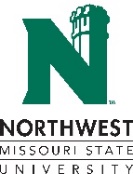 NORTHWEST MISSOURI STATE UNIVERSITYCAPITAL PROGRAMSCONTRACT CHANGENORTHWEST MISSOURI STATE UNIVERSITYCAPITAL PROGRAMSCONTRACT CHANGENORTHWEST MISSOURI STATE UNIVERSITYCAPITAL PROGRAMSCONTRACT CHANGENORTHWEST MISSOURI STATE UNIVERSITYCAPITAL PROGRAMSCONTRACT CHANGENORTHWEST MISSOURI STATE UNIVERSITYCAPITAL PROGRAMSCONTRACT CHANGENORTHWEST MISSOURI STATE UNIVERSITYCAPITAL PROGRAMSCONTRACT CHANGENORTHWEST MISSOURI STATE UNIVERSITYCAPITAL PROGRAMSCONTRACT CHANGENORTHWEST MISSOURI STATE UNIVERSITYCAPITAL PROGRAMSCONTRACT CHANGENORTHWEST MISSOURI STATE UNIVERSITYCAPITAL PROGRAMSCONTRACT CHANGENORTHWEST MISSOURI STATE UNIVERSITYCAPITAL PROGRAMSCONTRACT CHANGENORTHWEST MISSOURI STATE UNIVERSITYCAPITAL PROGRAMSCONTRACT CHANGENORTHWEST MISSOURI STATE UNIVERSITYCAPITAL PROGRAMSCONTRACT CHANGENORTHWEST MISSOURI STATE UNIVERSITYCAPITAL PROGRAMSCONTRACT CHANGEPROJECT NUMBERPROJECT NUMBERPROJECT NUMBERPROJECT NUMBERPROJECT NUMBERPROJECT NUMBERPROJECT NUMBERPROJECT NUMBERPROJECT NUMBERCHANGE NUMBERCHANGE NUMBERCHANGE NUMBERCHANGE NUMBERNORTHWEST MISSOURI STATE UNIVERSITYCAPITAL PROGRAMSCONTRACT CHANGENORTHWEST MISSOURI STATE UNIVERSITYCAPITAL PROGRAMSCONTRACT CHANGENORTHWEST MISSOURI STATE UNIVERSITYCAPITAL PROGRAMSCONTRACT CHANGENORTHWEST MISSOURI STATE UNIVERSITYCAPITAL PROGRAMSCONTRACT CHANGENORTHWEST MISSOURI STATE UNIVERSITYCAPITAL PROGRAMSCONTRACT CHANGENORTHWEST MISSOURI STATE UNIVERSITYCAPITAL PROGRAMSCONTRACT CHANGENORTHWEST MISSOURI STATE UNIVERSITYCAPITAL PROGRAMSCONTRACT CHANGENORTHWEST MISSOURI STATE UNIVERSITYCAPITAL PROGRAMSCONTRACT CHANGENORTHWEST MISSOURI STATE UNIVERSITYCAPITAL PROGRAMSCONTRACT CHANGENORTHWEST MISSOURI STATE UNIVERSITYCAPITAL PROGRAMSCONTRACT CHANGENORTHWEST MISSOURI STATE UNIVERSITYCAPITAL PROGRAMSCONTRACT CHANGENORTHWEST MISSOURI STATE UNIVERSITYCAPITAL PROGRAMSCONTRACT CHANGENORTHWEST MISSOURI STATE UNIVERSITYCAPITAL PROGRAMSCONTRACT CHANGEPURCHASE ORDER NUMBERPURCHASE ORDER NUMBERPURCHASE ORDER NUMBERPURCHASE ORDER NUMBERPURCHASE ORDER NUMBERPURCHASE ORDER NUMBERPURCHASE ORDER NUMBERCHECK CONTRACT TYPECHECK CONTRACT TYPECHECK CONTRACT TYPECHECK CONTRACT TYPECHECK CONTRACT TYPECHECK CONTRACT TYPECHECK CONTRACT TYPECHECK CONTRACT TYPECHECK CONTRACT TYPECHECK CONTRACT TYPECHECK CONTRACT TYPECHECK CONTRACT TYPECHECK CONTRACT TYPENORTHWEST MISSOURI STATE UNIVERSITYCAPITAL PROGRAMSCONTRACT CHANGENORTHWEST MISSOURI STATE UNIVERSITYCAPITAL PROGRAMSCONTRACT CHANGENORTHWEST MISSOURI STATE UNIVERSITYCAPITAL PROGRAMSCONTRACT CHANGENORTHWEST MISSOURI STATE UNIVERSITYCAPITAL PROGRAMSCONTRACT CHANGENORTHWEST MISSOURI STATE UNIVERSITYCAPITAL PROGRAMSCONTRACT CHANGENORTHWEST MISSOURI STATE UNIVERSITYCAPITAL PROGRAMSCONTRACT CHANGENORTHWEST MISSOURI STATE UNIVERSITYCAPITAL PROGRAMSCONTRACT CHANGENORTHWEST MISSOURI STATE UNIVERSITYCAPITAL PROGRAMSCONTRACT CHANGENORTHWEST MISSOURI STATE UNIVERSITYCAPITAL PROGRAMSCONTRACT CHANGENORTHWEST MISSOURI STATE UNIVERSITYCAPITAL PROGRAMSCONTRACT CHANGENORTHWEST MISSOURI STATE UNIVERSITYCAPITAL PROGRAMSCONTRACT CHANGENORTHWEST MISSOURI STATE UNIVERSITYCAPITAL PROGRAMSCONTRACT CHANGENORTHWEST MISSOURI STATE UNIVERSITYCAPITAL PROGRAMSCONTRACT CHANGEPURCHASE ORDER NUMBERPURCHASE ORDER NUMBERPURCHASE ORDER NUMBERPURCHASE ORDER NUMBERPURCHASE ORDER NUMBERPURCHASE ORDER NUMBERPURCHASE ORDER NUMBERCONSULTANTCONSULTANTCONSULTANTCONSULTANTCONSULTANTCONSTRUCTIONCONSTRUCTIONCONSTRUCTIONCONSTRUCTIONCONSTRUCTION1.  GENERAL INFORMATION1.  GENERAL INFORMATION1.  GENERAL INFORMATION1.  GENERAL INFORMATION1.  GENERAL INFORMATION1.  GENERAL INFORMATION1.  GENERAL INFORMATION1.  GENERAL INFORMATION1.  GENERAL INFORMATION1.  GENERAL INFORMATION1.  GENERAL INFORMATION1.  GENERAL INFORMATION1.  GENERAL INFORMATION1.  GENERAL INFORMATION1.  GENERAL INFORMATION1.  GENERAL INFORMATION1.  GENERAL INFORMATION1.  GENERAL INFORMATION1.  GENERAL INFORMATION1.  GENERAL INFORMATION1.  GENERAL INFORMATION1.  GENERAL INFORMATION1.  GENERAL INFORMATION1.  GENERAL INFORMATION1.  GENERAL INFORMATION1.  GENERAL INFORMATION1.  GENERAL INFORMATION1.  GENERAL INFORMATION1.  GENERAL INFORMATION1.  GENERAL INFORMATION1.  GENERAL INFORMATION1.  GENERAL INFORMATION1.  GENERAL INFORMATION1.  GENERAL INFORMATION1.  GENERAL INFORMATION1.  GENERAL INFORMATIONPROJECT TITLEPROJECT TITLEPROJECT TITLEPROJECT TITLEPROJECT TITLEPROJECT TITLEPROJECT TITLEPROJECT TITLEPROJECT TITLEPROJECT TITLEPROJECT TITLEPROJECT TITLEPROJECT TITLEPROJECT TITLEPROJECT TITLENAME OF CONTRACTED FIRMNAME OF CONTRACTED FIRMNAME OF CONTRACTED FIRMNAME OF CONTRACTED FIRMNAME OF CONTRACTED FIRMNAME OF CONTRACTED FIRMNAME OF CONTRACTED FIRMNAME OF CONTRACTED FIRMNAME OF CONTRACTED FIRMNAME OF CONTRACTED FIRMNAME OF CONTRACTED FIRMNAME OF CONTRACTED FIRMNAME OF CONTRACTED FIRMNAME OF CONTRACTED FIRMNAME OF CONTRACTED FIRMNAME OF CONTRACTED FIRMNAME OF CONTRACTED FIRMNAME OF CONTRACTED FIRMNAME OF CONTRACTED FIRMNAME OF CONTRACTED FIRMNAME OF CONTRACTED FIRMLOCATIONLOCATIONLOCATIONLOCATIONLOCATIONLOCATIONLOCATIONLOCATIONLOCATIONLOCATIONLOCATIONLOCATIONLOCATIONLOCATIONLOCATIONLOCATIONLOCATIONLOCATIONLOCATIONLOCATIONLOCATIONLOCATIONLOCATIONLOCATIONLOCATIONLOCATIONLOCATIONLOCATIONLOCATIONLOCATIONLOCATIONLOCATIONLOCATIONLOCATIONLOCATIONLOCATION2.  DESCRIPTION OF CONTRACT CHANGE (attach and note additional description sheets as necessary)2.  DESCRIPTION OF CONTRACT CHANGE (attach and note additional description sheets as necessary)2.  DESCRIPTION OF CONTRACT CHANGE (attach and note additional description sheets as necessary)2.  DESCRIPTION OF CONTRACT CHANGE (attach and note additional description sheets as necessary)2.  DESCRIPTION OF CONTRACT CHANGE (attach and note additional description sheets as necessary)2.  DESCRIPTION OF CONTRACT CHANGE (attach and note additional description sheets as necessary)2.  DESCRIPTION OF CONTRACT CHANGE (attach and note additional description sheets as necessary)2.  DESCRIPTION OF CONTRACT CHANGE (attach and note additional description sheets as necessary)2.  DESCRIPTION OF CONTRACT CHANGE (attach and note additional description sheets as necessary)2.  DESCRIPTION OF CONTRACT CHANGE (attach and note additional description sheets as necessary)2.  DESCRIPTION OF CONTRACT CHANGE (attach and note additional description sheets as necessary)2.  DESCRIPTION OF CONTRACT CHANGE (attach and note additional description sheets as necessary)2.  DESCRIPTION OF CONTRACT CHANGE (attach and note additional description sheets as necessary)2.  DESCRIPTION OF CONTRACT CHANGE (attach and note additional description sheets as necessary)2.  DESCRIPTION OF CONTRACT CHANGE (attach and note additional description sheets as necessary)2.  DESCRIPTION OF CONTRACT CHANGE (attach and note additional description sheets as necessary)2.  DESCRIPTION OF CONTRACT CHANGE (attach and note additional description sheets as necessary)2.  DESCRIPTION OF CONTRACT CHANGE (attach and note additional description sheets as necessary)2.  DESCRIPTION OF CONTRACT CHANGE (attach and note additional description sheets as necessary)2.  DESCRIPTION OF CONTRACT CHANGE (attach and note additional description sheets as necessary)2.  DESCRIPTION OF CONTRACT CHANGE (attach and note additional description sheets as necessary)2.  DESCRIPTION OF CONTRACT CHANGE (attach and note additional description sheets as necessary)2.  DESCRIPTION OF CONTRACT CHANGE (attach and note additional description sheets as necessary)2.  DESCRIPTION OF CONTRACT CHANGE (attach and note additional description sheets as necessary)2.  DESCRIPTION OF CONTRACT CHANGE (attach and note additional description sheets as necessary)2.  DESCRIPTION OF CONTRACT CHANGE (attach and note additional description sheets as necessary)2.  DESCRIPTION OF CONTRACT CHANGE (attach and note additional description sheets as necessary)2.  DESCRIPTION OF CONTRACT CHANGE (attach and note additional description sheets as necessary)2.  DESCRIPTION OF CONTRACT CHANGE (attach and note additional description sheets as necessary)2.  DESCRIPTION OF CONTRACT CHANGE (attach and note additional description sheets as necessary)2.  DESCRIPTION OF CONTRACT CHANGE (attach and note additional description sheets as necessary)2.  DESCRIPTION OF CONTRACT CHANGE (attach and note additional description sheets as necessary)2.  DESCRIPTION OF CONTRACT CHANGE (attach and note additional description sheets as necessary)2.  DESCRIPTION OF CONTRACT CHANGE (attach and note additional description sheets as necessary)2.  DESCRIPTION OF CONTRACT CHANGE (attach and note additional description sheets as necessary)2.  DESCRIPTION OF CONTRACT CHANGE (attach and note additional description sheets as necessary)Not-to-Exceed for items:  $     Not-to-Exceed for items:  $     Not-to-Exceed for items:  $     Not-to-Exceed for items:  $     Not-to-Exceed for items:  $     Not-to-Exceed for items:  $     Not-to-Exceed for items:  $     Not-to-Exceed for items:  $     Not-to-Exceed for items:  $     Not-to-Exceed for items:  $     Not-to-Exceed for items:  $     Not-to-Exceed for items:  $     Not-to-Exceed for items:  $     Not-to-Exceed for items:  $     Not-to-Exceed for items:  $     Not-to-Exceed for items:  $     Not-to-Exceed for items:  $     Not-to-Exceed for items:  $     Not-to-Exceed for items:  $     Not-to-Exceed for items:  $     Not-to-Exceed for items:  $     Not-to-Exceed for items:  $     Not-to-Exceed for items:  $     Not-to-Exceed for items:  $     Not-to-Exceed for items:  $     Not-to-Exceed for items:  $     Not-to-Exceed for items:  $     Not-to-Exceed for items:  $     Not-to-Exceed for items:  $     Not-to-Exceed for items:  $     Not-to-Exceed for items:  $     Not-to-Exceed for items:  $     Not-to-Exceed for items:  $     Not-to-Exceed for items:  $     Not-to-Exceed for items:  $     3.  IMPACT OF CONTRACT CHANGE ON MBE/WBE SUB’S PARTICIPATION FOR THIS PROJECT3.  IMPACT OF CONTRACT CHANGE ON MBE/WBE SUB’S PARTICIPATION FOR THIS PROJECT3.  IMPACT OF CONTRACT CHANGE ON MBE/WBE SUB’S PARTICIPATION FOR THIS PROJECT3.  IMPACT OF CONTRACT CHANGE ON MBE/WBE SUB’S PARTICIPATION FOR THIS PROJECT3.  IMPACT OF CONTRACT CHANGE ON MBE/WBE SUB’S PARTICIPATION FOR THIS PROJECT3.  IMPACT OF CONTRACT CHANGE ON MBE/WBE SUB’S PARTICIPATION FOR THIS PROJECT3.  IMPACT OF CONTRACT CHANGE ON MBE/WBE SUB’S PARTICIPATION FOR THIS PROJECT3.  IMPACT OF CONTRACT CHANGE ON MBE/WBE SUB’S PARTICIPATION FOR THIS PROJECT3.  IMPACT OF CONTRACT CHANGE ON MBE/WBE SUB’S PARTICIPATION FOR THIS PROJECT3.  IMPACT OF CONTRACT CHANGE ON MBE/WBE SUB’S PARTICIPATION FOR THIS PROJECT3.  IMPACT OF CONTRACT CHANGE ON MBE/WBE SUB’S PARTICIPATION FOR THIS PROJECT3.  IMPACT OF CONTRACT CHANGE ON MBE/WBE SUB’S PARTICIPATION FOR THIS PROJECT3.  IMPACT OF CONTRACT CHANGE ON MBE/WBE SUB’S PARTICIPATION FOR THIS PROJECT3.  IMPACT OF CONTRACT CHANGE ON MBE/WBE SUB’S PARTICIPATION FOR THIS PROJECT3.  IMPACT OF CONTRACT CHANGE ON MBE/WBE SUB’S PARTICIPATION FOR THIS PROJECT3.  IMPACT OF CONTRACT CHANGE ON MBE/WBE SUB’S PARTICIPATION FOR THIS PROJECT3.  IMPACT OF CONTRACT CHANGE ON MBE/WBE SUB’S PARTICIPATION FOR THIS PROJECT3.  IMPACT OF CONTRACT CHANGE ON MBE/WBE SUB’S PARTICIPATION FOR THIS PROJECT3.  IMPACT OF CONTRACT CHANGE ON MBE/WBE SUB’S PARTICIPATION FOR THIS PROJECT3.  IMPACT OF CONTRACT CHANGE ON MBE/WBE SUB’S PARTICIPATION FOR THIS PROJECT3.  IMPACT OF CONTRACT CHANGE ON MBE/WBE SUB’S PARTICIPATION FOR THIS PROJECT3.  IMPACT OF CONTRACT CHANGE ON MBE/WBE SUB’S PARTICIPATION FOR THIS PROJECT3.  IMPACT OF CONTRACT CHANGE ON MBE/WBE SUB’S PARTICIPATION FOR THIS PROJECT3.  IMPACT OF CONTRACT CHANGE ON MBE/WBE SUB’S PARTICIPATION FOR THIS PROJECT3.  IMPACT OF CONTRACT CHANGE ON MBE/WBE SUB’S PARTICIPATION FOR THIS PROJECT3.  IMPACT OF CONTRACT CHANGE ON MBE/WBE SUB’S PARTICIPATION FOR THIS PROJECT3.  IMPACT OF CONTRACT CHANGE ON MBE/WBE SUB’S PARTICIPATION FOR THIS PROJECT  NOT APPLICABLE  NOT APPLICABLE  NOT APPLICABLE  NOT APPLICABLE  NOT APPLICABLE  NOT APPLICABLE  NOT APPLICABLE  NOT APPLICABLE  NOT APPLICABLEa. MBE Firm MBE Firm MBE Firm WBE Firm WBE Firm WBE Firm SDVE Firm SDVE Firm SDVE Firm SDVE Firm SDVE Firm SDVE Firmb. MBE Firm MBE Firm MBE Firm MBE Firm MBE Firm MBE Firm MBE Firm WBE Firm WBE Firm WBE Firm WBE Firm WBE Firm WBE Firm WBE Firm WBE Firm WBE Firm WBE Firm SDVE Firm SDVE Firm SDVE Firm SDVE Firm SDVE FirmName:Name:Name:Name:Name:Name:Original (Sub) Contract Amount:Original (Sub) Contract Amount:Original (Sub) Contract Amount:Original (Sub) Contract Amount:Original (Sub) Contract Amount:$Original (Sub) Contract Amount:Original (Sub) Contract Amount:Original (Sub) Contract Amount:Original (Sub) Contract Amount:Original (Sub) Contract Amount:Original (Sub) Contract Amount:Original (Sub) Contract Amount:Original (Sub) Contract Amount:Original (Sub) Contract Amount:Original (Sub) Contract Amount:Original (Sub) Contract Amount:Original (Sub) Contract Amount:Original (Sub) Contract Amount:Original (Sub) Contract Amount:Original (Sub) Contract Amount:$$Previous Change Amounts:Previous Change Amounts:Previous Change Amounts:Previous Change Amounts:Previous Change Amounts:$Previous Change Amounts:Previous Change Amounts:Previous Change Amounts:Previous Change Amounts:Previous Change Amounts:Previous Change Amounts:Previous Change Amounts:Previous Change Amounts:Previous Change Amounts:Previous Change Amounts:Previous Change Amounts:Previous Change Amounts:Previous Change Amounts:Previous Change Amounts:Previous Change Amounts:$$Amount This Change (Add/Deduct):Amount This Change (Add/Deduct):Amount This Change (Add/Deduct):Amount This Change (Add/Deduct):Amount This Change (Add/Deduct):$Amount This Change (Add/Deduct):Amount This Change (Add/Deduct):Amount This Change (Add/Deduct):Amount This Change (Add/Deduct):Amount This Change (Add/Deduct):Amount This Change (Add/Deduct):Amount This Change (Add/Deduct):Amount This Change (Add/Deduct):Amount This Change (Add/Deduct):Amount This Change (Add/Deduct):Amount This Change (Add/Deduct):Amount This Change (Add/Deduct):Amount This Change (Add/Deduct):Amount This Change (Add/Deduct):Amount This Change (Add/Deduct):$$Revised (Sub) Contract Amount:Revised (Sub) Contract Amount:Revised (Sub) Contract Amount:Revised (Sub) Contract Amount:Revised (Sub) Contract Amount:$Revised (Sub) Contract Amount:Revised (Sub) Contract Amount:Revised (Sub) Contract Amount:Revised (Sub) Contract Amount:Revised (Sub) Contract Amount:Revised (Sub) Contract Amount:Revised (Sub) Contract Amount:Revised (Sub) Contract Amount:Revised (Sub) Contract Amount:Revised (Sub) Contract Amount:Revised (Sub) Contract Amount:Revised (Sub) Contract Amount:Revised (Sub) Contract Amount:Revised (Sub) Contract Amount:Revised (Sub) Contract Amount:$$4.  CONTRACT SUMMARY4.  CONTRACT SUMMARY4.  CONTRACT SUMMARY4.  CONTRACT SUMMARY4.  CONTRACT SUMMARY4.  CONTRACT SUMMARY4.  CONTRACT SUMMARY4.  CONTRACT SUMMARY4.  CONTRACT SUMMARY4.  CONTRACT SUMMARY4.  CONTRACT SUMMARY4.  CONTRACT SUMMARY4.  CONTRACT SUMMARY4.  CONTRACT SUMMARY4.  CONTRACT SUMMARY4.  CONTRACT SUMMARY4.  CONTRACT SUMMARY4.  CONTRACT SUMMARY4.  CONTRACT SUMMARY4.  CONTRACT SUMMARY4.  CONTRACT SUMMARY4.  CONTRACT SUMMARY4.  CONTRACT SUMMARY4.  CONTRACT SUMMARY4.  CONTRACT SUMMARY4.  CONTRACT SUMMARY4.  CONTRACT SUMMARY4.  CONTRACT SUMMARY4.  CONTRACT SUMMARY4.  CONTRACT SUMMARY4.  CONTRACT SUMMARY4.  CONTRACT SUMMARY4.  CONTRACT SUMMARY4.  CONTRACT SUMMARY4.  CONTRACT SUMMARY4.  CONTRACT SUMMARYCOSTCOSTCOSTCOSTCOSTCOSTCOSTCOSTCOSTCOSTCOSTCOSTCOSTCOSTWORK DAYSWORK DAYSWORK DAYSWORK DAYSWORK DAYSWORK DAYSWORK DAYSWORK DAYSWORK DAYSWORK DAYSWORK DAYSWORK DAYSWORK DAYSWORK DAYSOriginal Contract Amount:Original Contract Amount:Original Contract Amount:Original Contract Amount:Original Contract Amount:Original Contract Amount:Original Contract Amount:Original Contract Amount:$$Previous Change Amounts:Previous Change Amounts:Previous Change Amounts:Previous Change Amounts:Previous Change Amounts:Previous Change Amounts:Previous Change Amounts:Previous Change Amounts:$$Amount This Change (Add/Deduct):Amount This Change (Add/Deduct):Amount This Change (Add/Deduct):Amount This Change (Add/Deduct):Amount This Change (Add/Deduct):Amount This Change (Add/Deduct):Amount This Change (Add/Deduct):Amount This Change (Add/Deduct):$$Revised Contract Total:Revised Contract Total:Revised Contract Total:Revised Contract Total:Revised Contract Total:Revised Contract Total:Revised Contract Total:Revised Contract Total:$$ IF CONSULTANT CONTRACT IF CONSULTANT CONTRACT IF CONSULTANT CONTRACT IF CONSULTANT CONTRACT IF CONSULTANT CONTRACT IF CONSULTANT CONTRACT IF CONSULTANT CONTRACT IF CONSULTANT CONTRACT IF CONSULTANT CONTRACT IF CONSULTANT CONTRACT IF CONSULTANT CONTRACT IF CONSULTANT CONTRACT IF CONSULTANT CONTRACT IF CONSULTANT CONTRACT IF CONSULTANT CONTRACT IF CONSULTANT CONTRACT IF CONSULTANT CONTRACT IF CONSULTANT CONTRACTIF CONSTRUCTION CONTRACTIF CONSTRUCTION CONTRACTIF CONSTRUCTION CONTRACTIF CONSTRUCTION CONTRACTIF CONSTRUCTION CONTRACTIF CONSTRUCTION CONTRACTIF CONSTRUCTION CONTRACTIF CONSTRUCTION CONTRACTIF CONSTRUCTION CONTRACTIF CONSTRUCTION CONTRACTIF CONSTRUCTION CONTRACTIF CONSTRUCTION CONTRACTIF CONSTRUCTION CONTRACTIF CONSTRUCTION CONTRACTIF CONSTRUCTION CONTRACTIF CONSTRUCTION CONTRACTIF CONSTRUCTION CONTRACTIF CONSTRUCTION CONTRACTPHASE OF CONTRACTPHASE OF CONTRACTPHASE OF CONTRACTPHASE OF CONTRACTPHASE OF CONTRACTPHASE OF CONTRACTPHASE OF CONTRACTPHASE OF CONTRACTPHASE OF CONTRACTPHASE OF CONTRACTPHASE OF CONTRACTPHASE OF CONTRACTPHASE OF CONTRACTPHASE OF CONTRACTPHASE OF CONTRACTPHASE OF CONTRACTPHASE OF CONTRACTPHASE OF CONTRACTORIGINAL COMPLETION DATEORIGINAL COMPLETION DATEORIGINAL COMPLETION DATEORIGINAL COMPLETION DATEORIGINAL COMPLETION DATEORIGINAL COMPLETION DATEORIGINAL COMPLETION DATEORIGINAL COMPLETION DATEREVISED COMPLETION DATEREVISED COMPLETION DATEREVISED COMPLETION DATEREVISED COMPLETION DATEREVISED COMPLETION DATEREVISED COMPLETION DATEREVISED COMPLETION DATEREVISED COMPLETION DATEREVISED COMPLETION DATEREVISED COMPLETION DATEThis Document, when fully executed by both Parties, shall constitute a Notice to Proceed with the Work described in this Change.  This Contract Change shall modify the Contract as herein provided and includes all costs and time extensions associated with this Change to the Contract.  No requests for additional compensation or time as a result of this Change will be considered.This Document, when fully executed by both Parties, shall constitute a Notice to Proceed with the Work described in this Change.  This Contract Change shall modify the Contract as herein provided and includes all costs and time extensions associated with this Change to the Contract.  No requests for additional compensation or time as a result of this Change will be considered.This Document, when fully executed by both Parties, shall constitute a Notice to Proceed with the Work described in this Change.  This Contract Change shall modify the Contract as herein provided and includes all costs and time extensions associated with this Change to the Contract.  No requests for additional compensation or time as a result of this Change will be considered.This Document, when fully executed by both Parties, shall constitute a Notice to Proceed with the Work described in this Change.  This Contract Change shall modify the Contract as herein provided and includes all costs and time extensions associated with this Change to the Contract.  No requests for additional compensation or time as a result of this Change will be considered.This Document, when fully executed by both Parties, shall constitute a Notice to Proceed with the Work described in this Change.  This Contract Change shall modify the Contract as herein provided and includes all costs and time extensions associated with this Change to the Contract.  No requests for additional compensation or time as a result of this Change will be considered.This Document, when fully executed by both Parties, shall constitute a Notice to Proceed with the Work described in this Change.  This Contract Change shall modify the Contract as herein provided and includes all costs and time extensions associated with this Change to the Contract.  No requests for additional compensation or time as a result of this Change will be considered.This Document, when fully executed by both Parties, shall constitute a Notice to Proceed with the Work described in this Change.  This Contract Change shall modify the Contract as herein provided and includes all costs and time extensions associated with this Change to the Contract.  No requests for additional compensation or time as a result of this Change will be considered.This Document, when fully executed by both Parties, shall constitute a Notice to Proceed with the Work described in this Change.  This Contract Change shall modify the Contract as herein provided and includes all costs and time extensions associated with this Change to the Contract.  No requests for additional compensation or time as a result of this Change will be considered.This Document, when fully executed by both Parties, shall constitute a Notice to Proceed with the Work described in this Change.  This Contract Change shall modify the Contract as herein provided and includes all costs and time extensions associated with this Change to the Contract.  No requests for additional compensation or time as a result of this Change will be considered.This Document, when fully executed by both Parties, shall constitute a Notice to Proceed with the Work described in this Change.  This Contract Change shall modify the Contract as herein provided and includes all costs and time extensions associated with this Change to the Contract.  No requests for additional compensation or time as a result of this Change will be considered.This Document, when fully executed by both Parties, shall constitute a Notice to Proceed with the Work described in this Change.  This Contract Change shall modify the Contract as herein provided and includes all costs and time extensions associated with this Change to the Contract.  No requests for additional compensation or time as a result of this Change will be considered.This Document, when fully executed by both Parties, shall constitute a Notice to Proceed with the Work described in this Change.  This Contract Change shall modify the Contract as herein provided and includes all costs and time extensions associated with this Change to the Contract.  No requests for additional compensation or time as a result of this Change will be considered.This Document, when fully executed by both Parties, shall constitute a Notice to Proceed with the Work described in this Change.  This Contract Change shall modify the Contract as herein provided and includes all costs and time extensions associated with this Change to the Contract.  No requests for additional compensation or time as a result of this Change will be considered.This Document, when fully executed by both Parties, shall constitute a Notice to Proceed with the Work described in this Change.  This Contract Change shall modify the Contract as herein provided and includes all costs and time extensions associated with this Change to the Contract.  No requests for additional compensation or time as a result of this Change will be considered.This Document, when fully executed by both Parties, shall constitute a Notice to Proceed with the Work described in this Change.  This Contract Change shall modify the Contract as herein provided and includes all costs and time extensions associated with this Change to the Contract.  No requests for additional compensation or time as a result of this Change will be considered.This Document, when fully executed by both Parties, shall constitute a Notice to Proceed with the Work described in this Change.  This Contract Change shall modify the Contract as herein provided and includes all costs and time extensions associated with this Change to the Contract.  No requests for additional compensation or time as a result of this Change will be considered.This Document, when fully executed by both Parties, shall constitute a Notice to Proceed with the Work described in this Change.  This Contract Change shall modify the Contract as herein provided and includes all costs and time extensions associated with this Change to the Contract.  No requests for additional compensation or time as a result of this Change will be considered.This Document, when fully executed by both Parties, shall constitute a Notice to Proceed with the Work described in this Change.  This Contract Change shall modify the Contract as herein provided and includes all costs and time extensions associated with this Change to the Contract.  No requests for additional compensation or time as a result of this Change will be considered.This Document, when fully executed by both Parties, shall constitute a Notice to Proceed with the Work described in this Change.  This Contract Change shall modify the Contract as herein provided and includes all costs and time extensions associated with this Change to the Contract.  No requests for additional compensation or time as a result of this Change will be considered.This Document, when fully executed by both Parties, shall constitute a Notice to Proceed with the Work described in this Change.  This Contract Change shall modify the Contract as herein provided and includes all costs and time extensions associated with this Change to the Contract.  No requests for additional compensation or time as a result of this Change will be considered.This Document, when fully executed by both Parties, shall constitute a Notice to Proceed with the Work described in this Change.  This Contract Change shall modify the Contract as herein provided and includes all costs and time extensions associated with this Change to the Contract.  No requests for additional compensation or time as a result of this Change will be considered.This Document, when fully executed by both Parties, shall constitute a Notice to Proceed with the Work described in this Change.  This Contract Change shall modify the Contract as herein provided and includes all costs and time extensions associated with this Change to the Contract.  No requests for additional compensation or time as a result of this Change will be considered.This Document, when fully executed by both Parties, shall constitute a Notice to Proceed with the Work described in this Change.  This Contract Change shall modify the Contract as herein provided and includes all costs and time extensions associated with this Change to the Contract.  No requests for additional compensation or time as a result of this Change will be considered.This Document, when fully executed by both Parties, shall constitute a Notice to Proceed with the Work described in this Change.  This Contract Change shall modify the Contract as herein provided and includes all costs and time extensions associated with this Change to the Contract.  No requests for additional compensation or time as a result of this Change will be considered.This Document, when fully executed by both Parties, shall constitute a Notice to Proceed with the Work described in this Change.  This Contract Change shall modify the Contract as herein provided and includes all costs and time extensions associated with this Change to the Contract.  No requests for additional compensation or time as a result of this Change will be considered.This Document, when fully executed by both Parties, shall constitute a Notice to Proceed with the Work described in this Change.  This Contract Change shall modify the Contract as herein provided and includes all costs and time extensions associated with this Change to the Contract.  No requests for additional compensation or time as a result of this Change will be considered.This Document, when fully executed by both Parties, shall constitute a Notice to Proceed with the Work described in this Change.  This Contract Change shall modify the Contract as herein provided and includes all costs and time extensions associated with this Change to the Contract.  No requests for additional compensation or time as a result of this Change will be considered.This Document, when fully executed by both Parties, shall constitute a Notice to Proceed with the Work described in this Change.  This Contract Change shall modify the Contract as herein provided and includes all costs and time extensions associated with this Change to the Contract.  No requests for additional compensation or time as a result of this Change will be considered.This Document, when fully executed by both Parties, shall constitute a Notice to Proceed with the Work described in this Change.  This Contract Change shall modify the Contract as herein provided and includes all costs and time extensions associated with this Change to the Contract.  No requests for additional compensation or time as a result of this Change will be considered.This Document, when fully executed by both Parties, shall constitute a Notice to Proceed with the Work described in this Change.  This Contract Change shall modify the Contract as herein provided and includes all costs and time extensions associated with this Change to the Contract.  No requests for additional compensation or time as a result of this Change will be considered.This Document, when fully executed by both Parties, shall constitute a Notice to Proceed with the Work described in this Change.  This Contract Change shall modify the Contract as herein provided and includes all costs and time extensions associated with this Change to the Contract.  No requests for additional compensation or time as a result of this Change will be considered.This Document, when fully executed by both Parties, shall constitute a Notice to Proceed with the Work described in this Change.  This Contract Change shall modify the Contract as herein provided and includes all costs and time extensions associated with this Change to the Contract.  No requests for additional compensation or time as a result of this Change will be considered.This Document, when fully executed by both Parties, shall constitute a Notice to Proceed with the Work described in this Change.  This Contract Change shall modify the Contract as herein provided and includes all costs and time extensions associated with this Change to the Contract.  No requests for additional compensation or time as a result of this Change will be considered.This Document, when fully executed by both Parties, shall constitute a Notice to Proceed with the Work described in this Change.  This Contract Change shall modify the Contract as herein provided and includes all costs and time extensions associated with this Change to the Contract.  No requests for additional compensation or time as a result of this Change will be considered.This Document, when fully executed by both Parties, shall constitute a Notice to Proceed with the Work described in this Change.  This Contract Change shall modify the Contract as herein provided and includes all costs and time extensions associated with this Change to the Contract.  No requests for additional compensation or time as a result of this Change will be considered.This Document, when fully executed by both Parties, shall constitute a Notice to Proceed with the Work described in this Change.  This Contract Change shall modify the Contract as herein provided and includes all costs and time extensions associated with this Change to the Contract.  No requests for additional compensation or time as a result of this Change will be considered.AUTHORIZING NAMEAUTHORIZING NAMEAUTHORIZING NAMEAUTHORIZING NAMEAUTHORIZING NAMEAUTHORIZING NAMEAUTHORIZING NAMEAUTHORIZING NAMEAUTHORIZING NAMEAUTHORIZING NAMESIGNATURESSIGNATURESSIGNATURESSIGNATURESSIGNATURESSIGNATURESSIGNATURESSIGNATURESSIGNATURESSIGNATURESSIGNATURESSIGNATURESSIGNATURESSIGNATURESSIGNATURESSIGNATURESSIGNATURESSIGNATURESSIGNATURESSIGNATURESSIGNATURESSIGNATURESSIGNATURESSIGNATURESSIGNATURESSIGNATURESPRINT CONTRACTED FIRM REPRESENTATIVEPRINT CONTRACTED FIRM REPRESENTATIVEPRINT CONTRACTED FIRM REPRESENTATIVEPRINT CONTRACTED FIRM REPRESENTATIVEPRINT CONTRACTED FIRM REPRESENTATIVEPRINT CONTRACTED FIRM REPRESENTATIVEPRINT CONTRACTED FIRM REPRESENTATIVEPRINT CONTRACTED FIRM REPRESENTATIVEPRINT CONTRACTED FIRM REPRESENTATIVEPRINT CONTRACTED FIRM REPRESENTATIVESIGNATURESIGNATURESIGNATURESIGNATURESIGNATURESIGNATURESIGNATURESIGNATURESIGNATURESIGNATURESIGNATURESIGNATURESIGNATURESIGNATURESIGNATURESIGNATURESIGNATURESIGNATURESIGNATURESIGNATURESIGNATURESIGNATURESIGNATUREDATEDATEDATEPRINT DESIGNER REPRESENTATIVE (CONSTRUCTION CONTRACTS ONLY)PRINT DESIGNER REPRESENTATIVE (CONSTRUCTION CONTRACTS ONLY)PRINT DESIGNER REPRESENTATIVE (CONSTRUCTION CONTRACTS ONLY)PRINT DESIGNER REPRESENTATIVE (CONSTRUCTION CONTRACTS ONLY)PRINT DESIGNER REPRESENTATIVE (CONSTRUCTION CONTRACTS ONLY)PRINT DESIGNER REPRESENTATIVE (CONSTRUCTION CONTRACTS ONLY)PRINT DESIGNER REPRESENTATIVE (CONSTRUCTION CONTRACTS ONLY)PRINT DESIGNER REPRESENTATIVE (CONSTRUCTION CONTRACTS ONLY)PRINT DESIGNER REPRESENTATIVE (CONSTRUCTION CONTRACTS ONLY)PRINT DESIGNER REPRESENTATIVE (CONSTRUCTION CONTRACTS ONLY)SIGNATURESIGNATURESIGNATURESIGNATURESIGNATURESIGNATURESIGNATURESIGNATURESIGNATURESIGNATURESIGNATURESIGNATURESIGNATURESIGNATURESIGNATURESIGNATURESIGNATURESIGNATURESIGNATURESIGNATURESIGNATURESIGNATURESIGNATUREDATEDATEDATEPRINT NORTHWEST VP OF FINANCE AND ADMIN. REPRESENTATIVEPRINT NORTHWEST VP OF FINANCE AND ADMIN. REPRESENTATIVEPRINT NORTHWEST VP OF FINANCE AND ADMIN. REPRESENTATIVEPRINT NORTHWEST VP OF FINANCE AND ADMIN. REPRESENTATIVEPRINT NORTHWEST VP OF FINANCE AND ADMIN. REPRESENTATIVEPRINT NORTHWEST VP OF FINANCE AND ADMIN. REPRESENTATIVEPRINT NORTHWEST VP OF FINANCE AND ADMIN. REPRESENTATIVEPRINT NORTHWEST VP OF FINANCE AND ADMIN. REPRESENTATIVEPRINT NORTHWEST VP OF FINANCE AND ADMIN. REPRESENTATIVEPRINT NORTHWEST VP OF FINANCE AND ADMIN. REPRESENTATIVESIGNATURESIGNATURESIGNATURESIGNATURESIGNATURESIGNATURESIGNATURESIGNATURESIGNATURESIGNATURESIGNATURESIGNATURESIGNATURESIGNATURESIGNATURESIGNATURESIGNATURESIGNATURESIGNATURESIGNATURESIGNATURESIGNATURESIGNATUREDATEDATEDATENORTHWEST MISSOURI STATE UNIVERSITYCAPITAL PROGRAMSCONTRACT CHANGE INTERNAL CHECKLIST – PAGE 2NORTHWEST MISSOURI STATE UNIVERSITYCAPITAL PROGRAMSCONTRACT CHANGE INTERNAL CHECKLIST – PAGE 2NORTHWEST MISSOURI STATE UNIVERSITYCAPITAL PROGRAMSCONTRACT CHANGE INTERNAL CHECKLIST – PAGE 2NORTHWEST MISSOURI STATE UNIVERSITYCAPITAL PROGRAMSCONTRACT CHANGE INTERNAL CHECKLIST – PAGE 2NORTHWEST MISSOURI STATE UNIVERSITYCAPITAL PROGRAMSCONTRACT CHANGE INTERNAL CHECKLIST – PAGE 2NORTHWEST MISSOURI STATE UNIVERSITYCAPITAL PROGRAMSCONTRACT CHANGE INTERNAL CHECKLIST – PAGE 2PROJECT NUMBERPROJECT NUMBERPROJECT NUMBERCHANGE NUMBERCHANGE NUMBERCHANGE NUMBERNORTHWEST MISSOURI STATE UNIVERSITYCAPITAL PROGRAMSCONTRACT CHANGE INTERNAL CHECKLIST – PAGE 2NORTHWEST MISSOURI STATE UNIVERSITYCAPITAL PROGRAMSCONTRACT CHANGE INTERNAL CHECKLIST – PAGE 2NORTHWEST MISSOURI STATE UNIVERSITYCAPITAL PROGRAMSCONTRACT CHANGE INTERNAL CHECKLIST – PAGE 2NORTHWEST MISSOURI STATE UNIVERSITYCAPITAL PROGRAMSCONTRACT CHANGE INTERNAL CHECKLIST – PAGE 2NORTHWEST MISSOURI STATE UNIVERSITYCAPITAL PROGRAMSCONTRACT CHANGE INTERNAL CHECKLIST – PAGE 2NORTHWEST MISSOURI STATE UNIVERSITYCAPITAL PROGRAMSCONTRACT CHANGE INTERNAL CHECKLIST – PAGE 2PURCHASE ORDER NUMBERCHECK CONTRACT TYPECHECK CONTRACT TYPECHECK CONTRACT TYPECHECK CONTRACT TYPECHECK CONTRACT TYPECHECK CONTRACT TYPENORTHWEST MISSOURI STATE UNIVERSITYCAPITAL PROGRAMSCONTRACT CHANGE INTERNAL CHECKLIST – PAGE 2NORTHWEST MISSOURI STATE UNIVERSITYCAPITAL PROGRAMSCONTRACT CHANGE INTERNAL CHECKLIST – PAGE 2NORTHWEST MISSOURI STATE UNIVERSITYCAPITAL PROGRAMSCONTRACT CHANGE INTERNAL CHECKLIST – PAGE 2NORTHWEST MISSOURI STATE UNIVERSITYCAPITAL PROGRAMSCONTRACT CHANGE INTERNAL CHECKLIST – PAGE 2NORTHWEST MISSOURI STATE UNIVERSITYCAPITAL PROGRAMSCONTRACT CHANGE INTERNAL CHECKLIST – PAGE 2NORTHWEST MISSOURI STATE UNIVERSITYCAPITAL PROGRAMSCONTRACT CHANGE INTERNAL CHECKLIST – PAGE 2PURCHASE ORDER NUMBERCONSULTANTCONSTRUCTIONCONSTRUCTIONTo be filled out and submitted with all Contract Changes by Northwest Project Manager.  FOR INTERNAL USE ONLY.To be filled out and submitted with all Contract Changes by Northwest Project Manager.  FOR INTERNAL USE ONLY.To be filled out and submitted with all Contract Changes by Northwest Project Manager.  FOR INTERNAL USE ONLY.To be filled out and submitted with all Contract Changes by Northwest Project Manager.  FOR INTERNAL USE ONLY.To be filled out and submitted with all Contract Changes by Northwest Project Manager.  FOR INTERNAL USE ONLY.To be filled out and submitted with all Contract Changes by Northwest Project Manager.  FOR INTERNAL USE ONLY.To be filled out and submitted with all Contract Changes by Northwest Project Manager.  FOR INTERNAL USE ONLY.To be filled out and submitted with all Contract Changes by Northwest Project Manager.  FOR INTERNAL USE ONLY.To be filled out and submitted with all Contract Changes by Northwest Project Manager.  FOR INTERNAL USE ONLY.To be filled out and submitted with all Contract Changes by Northwest Project Manager.  FOR INTERNAL USE ONLY.To be filled out and submitted with all Contract Changes by Northwest Project Manager.  FOR INTERNAL USE ONLY.To be filled out and submitted with all Contract Changes by Northwest Project Manager.  FOR INTERNAL USE ONLY.To be filled out and submitted with all Contract Changes by Northwest Project Manager.  FOR INTERNAL USE ONLY.To be filled out and submitted with all Contract Changes by Northwest Project Manager.  FOR INTERNAL USE ONLY.To be filled out and submitted with all Contract Changes by Northwest Project Manager.  FOR INTERNAL USE ONLY.To be filled out and submitted with all Contract Changes by Northwest Project Manager.  FOR INTERNAL USE ONLY.1.  For Consultant Contracts1.  For Consultant Contracts1.  For Consultant Contracts1.  For Consultant Contracts1.  For Consultant Contracts1.  For Consultant Contracts1.  For Consultant Contracts1.  For Consultant Contracts1.  For Consultant Contracts1.  For Consultant Contracts1.  For Consultant Contracts1.  For Consultant Contracts1.  For Consultant Contracts1.  For Consultant Contracts1.  For Consultant Contracts1.  For Consultant ContractsAttach Consultant’s proposal with verification that cost is reasonable.Attach Consultant’s proposal with verification that cost is reasonable.Attach Consultant’s proposal with verification that cost is reasonable.Attach Consultant’s proposal with verification that cost is reasonable.Attach Consultant’s proposal with verification that cost is reasonable.Attach Consultant’s proposal with verification that cost is reasonable.Attach Consultant’s proposal with verification that cost is reasonable.Attach Consultant’s proposal with verification that cost is reasonable.Attach Consultant’s proposal with verification that cost is reasonable.Attach Consultant’s proposal with verification that cost is reasonable.Attach Consultant’s proposal with verification that cost is reasonable.Attach Consultant’s proposal with verification that cost is reasonable.Attach Consultant’s proposal with verification that cost is reasonable.Attach Consultant’s proposal with verification that cost is reasonable.Attach Consultant’s proposal with verification that cost is reasonable.Provide schedule change information.Provide schedule change information.Provide schedule change information.Provide schedule change information.Provide schedule change information.Provide schedule change information.Provide schedule change information.Provide schedule change information.Provide schedule change information.Provide schedule change information.Provide schedule change information.Provide schedule change information.Provide schedule change information.Provide schedule change information.Provide schedule change information.Note any specific changes to A/E Contract Sections as appropriate in Change Description.Note any specific changes to A/E Contract Sections as appropriate in Change Description.Note any specific changes to A/E Contract Sections as appropriate in Change Description.Note any specific changes to A/E Contract Sections as appropriate in Change Description.Note any specific changes to A/E Contract Sections as appropriate in Change Description.Note any specific changes to A/E Contract Sections as appropriate in Change Description.Note any specific changes to A/E Contract Sections as appropriate in Change Description.Note any specific changes to A/E Contract Sections as appropriate in Change Description.Note any specific changes to A/E Contract Sections as appropriate in Change Description.Note any specific changes to A/E Contract Sections as appropriate in Change Description.Note any specific changes to A/E Contract Sections as appropriate in Change Description.Note any specific changes to A/E Contract Sections as appropriate in Change Description.Note any specific changes to A/E Contract Sections as appropriate in Change Description.Note any specific changes to A/E Contract Sections as appropriate in Change Description.Note any specific changes to A/E Contract Sections as appropriate in Change Description.2.  For Construction Contracts2.  For Construction Contracts2.  For Construction Contracts2.  For Construction Contracts2.  For Construction Contracts2.  For Construction Contracts2.  For Construction Contracts2.  For Construction Contracts2.  For Construction Contracts2.  For Construction Contracts2.  For Construction Contracts2.  For Construction Contracts2.  For Construction Contracts2.  For Construction Contracts2.  For Construction Contracts2.  For Construction ContractsAttach RFIs, RFPs, Drawings, or other correspondence related to the Contract Change.Attach RFIs, RFPs, Drawings, or other correspondence related to the Contract Change.Attach RFIs, RFPs, Drawings, or other correspondence related to the Contract Change.Attach RFIs, RFPs, Drawings, or other correspondence related to the Contract Change.Attach RFIs, RFPs, Drawings, or other correspondence related to the Contract Change.Attach RFIs, RFPs, Drawings, or other correspondence related to the Contract Change.Attach RFIs, RFPs, Drawings, or other correspondence related to the Contract Change.Attach RFIs, RFPs, Drawings, or other correspondence related to the Contract Change.Attach RFIs, RFPs, Drawings, or other correspondence related to the Contract Change.Attach RFIs, RFPs, Drawings, or other correspondence related to the Contract Change.Attach RFIs, RFPs, Drawings, or other correspondence related to the Contract Change.Attach RFIs, RFPs, Drawings, or other correspondence related to the Contract Change.Attach RFIs, RFPs, Drawings, or other correspondence related to the Contract Change.Attach RFIs, RFPs, Drawings, or other correspondence related to the Contract Change.Attach RFIs, RFPs, Drawings, or other correspondence related to the Contract Change.Attach independent cost estimate verifying cost for Contract Change is reasonable.Attach independent cost estimate verifying cost for Contract Change is reasonable.Attach independent cost estimate verifying cost for Contract Change is reasonable.Attach independent cost estimate verifying cost for Contract Change is reasonable.Attach independent cost estimate verifying cost for Contract Change is reasonable.Attach independent cost estimate verifying cost for Contract Change is reasonable.Attach independent cost estimate verifying cost for Contract Change is reasonable.Attach independent cost estimate verifying cost for Contract Change is reasonable.Attach independent cost estimate verifying cost for Contract Change is reasonable.Attach independent cost estimate verifying cost for Contract Change is reasonable.Attach independent cost estimate verifying cost for Contract Change is reasonable.Attach independent cost estimate verifying cost for Contract Change is reasonable.Attach independent cost estimate verifying cost for Contract Change is reasonable.Attach independent cost estimate verifying cost for Contract Change is reasonable.Attach independent cost estimate verifying cost for Contract Change is reasonable.Attach Contractor’s proposal – including Supplier’s and/or Subcontractor’s proposals – as appropriateAttach Contractor’s proposal – including Supplier’s and/or Subcontractor’s proposals – as appropriateAttach Contractor’s proposal – including Supplier’s and/or Subcontractor’s proposals – as appropriateAttach Contractor’s proposal – including Supplier’s and/or Subcontractor’s proposals – as appropriateAttach Contractor’s proposal – including Supplier’s and/or Subcontractor’s proposals – as appropriateAttach Contractor’s proposal – including Supplier’s and/or Subcontractor’s proposals – as appropriateAttach Contractor’s proposal – including Supplier’s and/or Subcontractor’s proposals – as appropriateAttach Contractor’s proposal – including Supplier’s and/or Subcontractor’s proposals – as appropriateAttach Contractor’s proposal – including Supplier’s and/or Subcontractor’s proposals – as appropriateAttach Contractor’s proposal – including Supplier’s and/or Subcontractor’s proposals – as appropriateAttach Contractor’s proposal – including Supplier’s and/or Subcontractor’s proposals – as appropriateAttach Contractor’s proposal – including Supplier’s and/or Subcontractor’s proposals – as appropriateAttach Contractor’s proposal – including Supplier’s and/or Subcontractor’s proposals – as appropriateAttach Contractor’s proposal – including Supplier’s and/or Subcontractor’s proposals – as appropriateAttach Contractor’s proposal – including Supplier’s and/or Subcontractor’s proposals – as appropriateFor time extensions attach Contractor’s justification along with Consultant’s and/or internal recommendations.For time extensions attach Contractor’s justification along with Consultant’s and/or internal recommendations.For time extensions attach Contractor’s justification along with Consultant’s and/or internal recommendations.For time extensions attach Contractor’s justification along with Consultant’s and/or internal recommendations.For time extensions attach Contractor’s justification along with Consultant’s and/or internal recommendations.For time extensions attach Contractor’s justification along with Consultant’s and/or internal recommendations.For time extensions attach Contractor’s justification along with Consultant’s and/or internal recommendations.For time extensions attach Contractor’s justification along with Consultant’s and/or internal recommendations.For time extensions attach Contractor’s justification along with Consultant’s and/or internal recommendations.For time extensions attach Contractor’s justification along with Consultant’s and/or internal recommendations.For time extensions attach Contractor’s justification along with Consultant’s and/or internal recommendations.For time extensions attach Contractor’s justification along with Consultant’s and/or internal recommendations.For time extensions attach Contractor’s justification along with Consultant’s and/or internal recommendations.For time extensions attach Contractor’s justification along with Consultant’s and/or internal recommendations.For time extensions attach Contractor’s justification along with Consultant’s and/or internal recommendations.3.  Reason for Change3.  Reason for Change3.  Reason for Change3.  Reason for Change3.  Reason for Change3.  Reason for Change3.  Reason for Change3.  Reason for Change3.  Reason for Change3.  Reason for Change3.  Reason for Change3.  Reason for Change3.  Reason for Change3.  Reason for Change3.  Reason for Change3.  Reason for ChangeREASONS:  For every itemized Change – select a Reason for the Type of Contract, provide a dollar amount, note Work Days added, note the PCC Number (when known), and give a written explanation.  Combine items for the same Reason and attach additional sheets as necessary.REASONS:  For every itemized Change – select a Reason for the Type of Contract, provide a dollar amount, note Work Days added, note the PCC Number (when known), and give a written explanation.  Combine items for the same Reason and attach additional sheets as necessary.REASONS:  For every itemized Change – select a Reason for the Type of Contract, provide a dollar amount, note Work Days added, note the PCC Number (when known), and give a written explanation.  Combine items for the same Reason and attach additional sheets as necessary.REASONS:  For every itemized Change – select a Reason for the Type of Contract, provide a dollar amount, note Work Days added, note the PCC Number (when known), and give a written explanation.  Combine items for the same Reason and attach additional sheets as necessary.REASONS:  For every itemized Change – select a Reason for the Type of Contract, provide a dollar amount, note Work Days added, note the PCC Number (when known), and give a written explanation.  Combine items for the same Reason and attach additional sheets as necessary.REASONS:  For every itemized Change – select a Reason for the Type of Contract, provide a dollar amount, note Work Days added, note the PCC Number (when known), and give a written explanation.  Combine items for the same Reason and attach additional sheets as necessary.REASONS:  For every itemized Change – select a Reason for the Type of Contract, provide a dollar amount, note Work Days added, note the PCC Number (when known), and give a written explanation.  Combine items for the same Reason and attach additional sheets as necessary.REASONS:  For every itemized Change – select a Reason for the Type of Contract, provide a dollar amount, note Work Days added, note the PCC Number (when known), and give a written explanation.  Combine items for the same Reason and attach additional sheets as necessary.REASONS:  For every itemized Change – select a Reason for the Type of Contract, provide a dollar amount, note Work Days added, note the PCC Number (when known), and give a written explanation.  Combine items for the same Reason and attach additional sheets as necessary.REASONS:  For every itemized Change – select a Reason for the Type of Contract, provide a dollar amount, note Work Days added, note the PCC Number (when known), and give a written explanation.  Combine items for the same Reason and attach additional sheets as necessary.REASONS:  For every itemized Change – select a Reason for the Type of Contract, provide a dollar amount, note Work Days added, note the PCC Number (when known), and give a written explanation.  Combine items for the same Reason and attach additional sheets as necessary.REASONS:  For every itemized Change – select a Reason for the Type of Contract, provide a dollar amount, note Work Days added, note the PCC Number (when known), and give a written explanation.  Combine items for the same Reason and attach additional sheets as necessary.REASONS:  For every itemized Change – select a Reason for the Type of Contract, provide a dollar amount, note Work Days added, note the PCC Number (when known), and give a written explanation.  Combine items for the same Reason and attach additional sheets as necessary.REASONS:  For every itemized Change – select a Reason for the Type of Contract, provide a dollar amount, note Work Days added, note the PCC Number (when known), and give a written explanation.  Combine items for the same Reason and attach additional sheets as necessary.REASONS:  For every itemized Change – select a Reason for the Type of Contract, provide a dollar amount, note Work Days added, note the PCC Number (when known), and give a written explanation.  Combine items for the same Reason and attach additional sheets as necessary.REASONS:  For every itemized Change – select a Reason for the Type of Contract, provide a dollar amount, note Work Days added, note the PCC Number (when known), and give a written explanation.  Combine items for the same Reason and attach additional sheets as necessary.CR – Contractor Related (Consultant Contract Only)CR – Contractor Related (Consultant Contract Only)CR – Contractor Related (Consultant Contract Only)CR – Contractor Related (Consultant Contract Only)CR – Contractor Related (Consultant Contract Only)CR – Contractor Related (Consultant Contract Only)CE – Consultant ErrorCE – Consultant ErrorCE – Consultant ErrorCE – Consultant ErrorCE – Consultant ErrorCE – Consultant ErrorCE – Consultant ErrorCE – Consultant ErrorCE – Consultant ErrorCE – Consultant ErrorOR – Owner RequestedOR – Owner RequestedOR – Owner RequestedOR – Owner RequestedOR – Owner RequestedOR – Owner RequestedCO – Consultant OmissionCO – Consultant OmissionCO – Consultant OmissionCO – Consultant OmissionCO – Consultant OmissionCO – Consultant OmissionCO – Consultant OmissionCO – Consultant OmissionCO – Consultant OmissionCO – Consultant OmissionUFC – Unforeseen Field ConditionUFC – Unforeseen Field ConditionUFC – Unforeseen Field ConditionUFC – Unforeseen Field ConditionUFC – Unforeseen Field ConditionUFC – Unforeseen Field ConditionUFC – Unforeseen Field ConditionUFC – Unforeseen Field ConditionUFC – Unforeseen Field ConditionUFC – Unforeseen Field ConditionChange Reason OneChange Reason OneChange Reason OneChange Reason OneChange Reason OneChange Reason OneChange Reason OneChange Reason OneChange Reason OneChange Reason OneChange Reason OneChange Reason OneChange Reason OneChange Reason OneChange Reason OneChange Reason OneREASON CODEREASON CODEREASON CODEPCC NUMBERPCC NUMBERPCC NUMBERWORK DAYS ADDEDWORK DAYS ADDEDWORK DAYS ADDEDWORK DAYS ADDEDCOST$     COST$     COST$     COST$     COST$     COST$     REMARKSREMARKSREMARKSREMARKSREMARKSREMARKSREMARKSREMARKSREMARKSREMARKSREMARKSREMARKSREMARKSREMARKSREMARKSREMARKSChange Reason TwoChange Reason TwoChange Reason TwoChange Reason TwoChange Reason TwoChange Reason TwoChange Reason TwoChange Reason TwoChange Reason TwoChange Reason TwoChange Reason TwoChange Reason TwoChange Reason TwoChange Reason TwoChange Reason TwoChange Reason TwoREASON CODEREASON CODEREASON CODEPCC NUMBERPCC NUMBERPCC NUMBERWORK DAYS ADDEDWORK DAYS ADDEDWORK DAYS ADDEDWORK DAYS ADDEDCOST$     COST$     COST$     COST$     COST$     COST$     REMARKSREMARKSREMARKSREMARKSREMARKSREMARKSREMARKSREMARKSREMARKSREMARKSREMARKSREMARKSREMARKSREMARKSREMARKSREMARKS4.  Account Numbers – List account numbers to be charged4.  Account Numbers – List account numbers to be charged4.  Account Numbers – List account numbers to be charged4.  Account Numbers – List account numbers to be charged4.  Account Numbers – List account numbers to be charged4.  Account Numbers – List account numbers to be charged4.  Account Numbers – List account numbers to be charged4.  Account Numbers – List account numbers to be charged4.  Account Numbers – List account numbers to be charged4.  Account Numbers – List account numbers to be charged4.  Account Numbers – List account numbers to be charged4.  Account Numbers – List account numbers to be charged4.  Account Numbers – List account numbers to be charged4.  Account Numbers – List account numbers to be charged4.  Account Numbers – List account numbers to be charged4.  Account Numbers – List account numbers to be chargedACCOUNT NUMBERACCOUNT NUMBERACCOUNT NUMBERACCOUNT NUMBERAMOUNT$     AMOUNT$     AMOUNT$     NOTESNOTESNOTESNOTESNOTESNOTESNOTESNOTESNOTESACCOUNT NUMBERACCOUNT NUMBERACCOUNT NUMBERACCOUNT NUMBERAMOUNT$     AMOUNT$     AMOUNT$     NOTESNOTESNOTESNOTESNOTESNOTESNOTESNOTESNOTES5.  Concurrences/Approvals5.  Concurrences/Approvals5.  Concurrences/Approvals5.  Concurrences/Approvals5.  Concurrences/Approvals5.  Concurrences/Approvals5.  Concurrences/Approvals5.  Concurrences/Approvals5.  Concurrences/Approvals5.  Concurrences/Approvals5.  Concurrences/Approvals5.  Concurrences/Approvals5.  Concurrences/Approvals5.  Concurrences/Approvals5.  Concurrences/Approvals5.  Concurrences/ApprovalsNOTE:  After approval distribute copies of Page One to Capital Programs Coordinator and PurchasingNOTE:  After approval distribute copies of Page One to Capital Programs Coordinator and PurchasingNOTE:  After approval distribute copies of Page One to Capital Programs Coordinator and PurchasingNOTE:  After approval distribute copies of Page One to Capital Programs Coordinator and PurchasingNOTE:  After approval distribute copies of Page One to Capital Programs Coordinator and PurchasingNOTE:  After approval distribute copies of Page One to Capital Programs Coordinator and PurchasingNOTE:  After approval distribute copies of Page One to Capital Programs Coordinator and PurchasingNOTE:  After approval distribute copies of Page One to Capital Programs Coordinator and PurchasingNOTE:  After approval distribute copies of Page One to Capital Programs Coordinator and PurchasingNOTE:  After approval distribute copies of Page One to Capital Programs Coordinator and PurchasingNOTE:  After approval distribute copies of Page One to Capital Programs Coordinator and PurchasingNOTE:  After approval distribute copies of Page One to Capital Programs Coordinator and PurchasingNOTE:  After approval distribute copies of Page One to Capital Programs Coordinator and PurchasingNOTE:  After approval distribute copies of Page One to Capital Programs Coordinator and PurchasingNOTE:  After approval distribute copies of Page One to Capital Programs Coordinator and PurchasingNOTE:  After approval distribute copies of Page One to Capital Programs Coordinator and PurchasingPROJECT MANAGERPROJECT MANAGERPROJECT MANAGERPROJECT MANAGERPROJECT MANAGERDATEDIRECTOR OF CAPITAL PROGRAMSDIRECTOR OF CAPITAL PROGRAMSDIRECTOR OF CAPITAL PROGRAMSDIRECTOR OF CAPITAL PROGRAMSDIRECTOR OF CAPITAL PROGRAMSDIRECTOR OF CAPITAL PROGRAMSDIRECTOR OF CAPITAL PROGRAMSDIRECTOR OF CAPITAL PROGRAMSDATEDATEAVP FACILITY SERVICES AND CAPITAL PROGRAMSAVP FACILITY SERVICES AND CAPITAL PROGRAMSAVP FACILITY SERVICES AND CAPITAL PROGRAMSAVP FACILITY SERVICES AND CAPITAL PROGRAMSAVP FACILITY SERVICES AND CAPITAL PROGRAMSAVP FACILITY SERVICES AND CAPITAL PROGRAMSAVP FACILITY SERVICES AND CAPITAL PROGRAMSAVP FACILITY SERVICES AND CAPITAL PROGRAMSAVP FACILITY SERVICES AND CAPITAL PROGRAMSAVP FACILITY SERVICES AND CAPITAL PROGRAMSAVP FACILITY SERVICES AND CAPITAL PROGRAMSAVP FACILITY SERVICES AND CAPITAL PROGRAMSAVP FACILITY SERVICES AND CAPITAL PROGRAMSAVP FACILITY SERVICES AND CAPITAL PROGRAMSDATEDATENorthwest Purchasing CommentsNorthwest Purchasing CommentsNorthwest Purchasing CommentsNorthwest Purchasing CommentsNorthwest Purchasing CommentsNorthwest Purchasing CommentsNorthwest Purchasing CommentsNorthwest Purchasing CommentsNorthwest Purchasing CommentsNorthwest Purchasing CommentsNorthwest Purchasing CommentsNorthwest Purchasing CommentsNorthwest Purchasing CommentsNorthwest Purchasing CommentsNorthwest Purchasing CommentsNorthwest Purchasing Comments